Настоящий документ был разработан и согласован в рамках Комитета по политике МСЭ (Com-ITU) Европейской конференции администраций почт и электросвязи (СЕПТ)ВКЛАД ДЛЯ ТРЕТЬЕГО СОБРАНИЯ РАБОЧЕЙ ГРУППЫ СОВЕТА ПО РАЗРАБОТКЕ СТРАТЕГИЧЕСКОГО И ФИНАНСОВОГО ПЛАНОВ НА 2020–2023 ГОДЫМы высоко ценим усилия, предпринятые Председателем и всем руководством РГС-СФП для успешного выполнения мандата Группы, и выражаем признательность всем Членам МСЭ, представившим вклады для РГС-СФП.В свете предложений, представленных Секретариатом МСЭ "Рабочей группе Совета по разработке Стратегического и Финансового планов на 2020–2023 годы" (Док. ITU-SG CLCWGSPF3/5), мы поддерживаем стремление упорядочить Стратегический план МСЭ на 2020−2023 годы, в частности в отношении концепции, миссии и Стратегического плана, с тем чтобы повысить информированность и углубить понимание. Предлагается следующее:I)	Следующая дополнительная межсекторальная задача для рассмотрения Рабочей группой:	Предложение	"Способствовать более тесному и прозрачному сотрудничеству между Генеральным секретариатом и Секторами МСЭ для уменьшения областей, в которых их деятельность частично совпадает, и для достижения целевых установок Союза, принимая во внимание бюджетные ассигнования Союза".II)	Страны Европы поддерживают концепцию "межсекторальных задач" по "гендерному равенству" и "экологической устойчивости", предложенных Секретариатом МСЭ, но с редакционными поправками.III)	Дополнительные замечанияa)	В некоторых слайдах термин "ИКТ" используется без упоминания электросвязи (например, в слайдах 9, 57, 58, 60, 61, 62, 64, 65, 66). Ввиду этого следует внести редакционную поправку и использовать термин "электросвязь/ИКТ", что обычно практикуется в документации МСЭ.Страны Европы надеются, что данные предложения носят конструктивный характер и будут приняты Членами МСЭ. Страны Европы рассчитывают принять участие в будущих собраниях Рабочей группы Совета по разработке Стратегического и Финансового планов на 2020−2023 годы.______________Рабочая группа Совета по разработке Стратегического и Финансового планов на 2020–2023 годы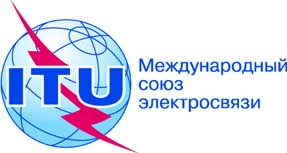 Третье собрание – Женева, 15–16 января 2018 годаДокумент CWG-SFP-3/10-R26 декабря 2017 годаОригинал: английскийПортугалияПортугалиявклад для третьего собрания рабочей группы совета по разработке стратегического и финансового планов на 2020–2023 годывклад для третьего собрания рабочей группы совета по разработке стратегического и финансового планов на 2020–2023 годы